Mary Irvine Basket Day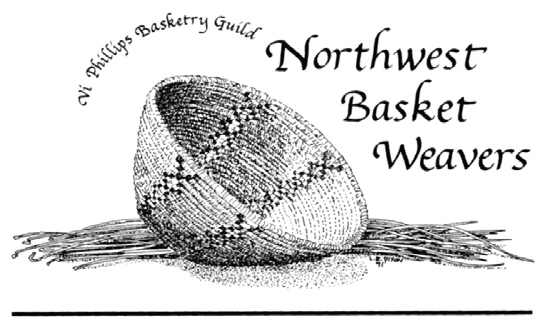 August 17, 2019Saturday 9:00am - 5:00pm The Granite Curling Club1440 North 128th Street, Seattle WA 98133Registration opens June 15thJoin us for Basket Day! The Mary Irvine Basket Day is a Northwest Basket Weavers Guild sponsored event providing workshops to Guild members and the public. The Guild pays the instructors and students pay only the materials fee and a small registration fee to cover the cost of venue rental. Registration opens between June 15th and July 25th, but don’t dally, classes will fill up fast!Classes are filled on a first come, first served basis. Please indicate your first, second, and third choice. Include the $10 registration fee and the materials fee of your first choice, as a deposit. Any balance will be paid by each student directly to the instructor on class day.Cancellation Policy: Your deposit will be refunded if you cancel prior to July 15th. After July 15th, there will be a refund only if your place can be filled from the waiting list or if you find a replacement student for the class.You don’t have to register to spend the day weaving with us! In addition to classes, there will be space for open weaving, visiting, and sharing techniques. If you are stuck on a project, bring it along for help. There are usually experienced weavers available to help you. You can also just come for the potluck lunch or drop by anytime to check out what’s happening and visit with other Guild members.There will be an hour lunch break from 1:00 to 2:00 depending on the class. Please bring a potluck dish to share for lunch, your preferred beverage, and snacks to share if you wish. Coffee, tea, and bottled water will be provided.The Guild will have merchandise, including tools and waxed linen, for sale - please bring cash or check book!See class listings and registration form below.Registration questions email:  mytbasket@comcast.netGeneral inquiries email:  BasketDay@nwbasketweavers.org Mary Irvine Basket Day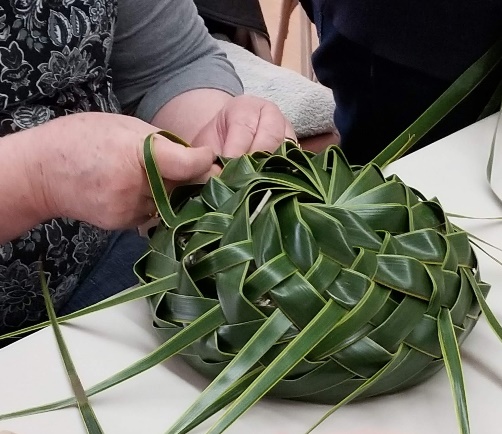 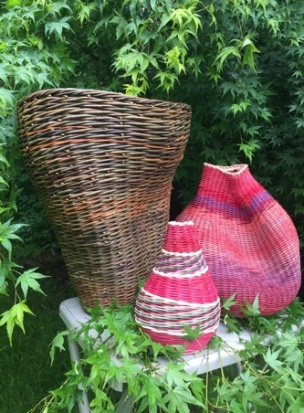 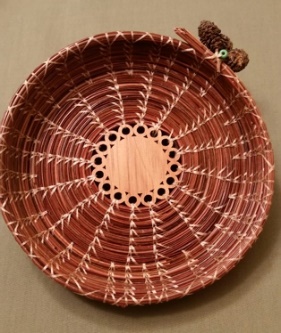 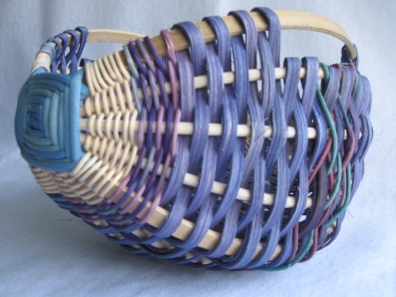 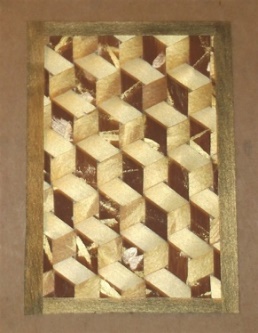 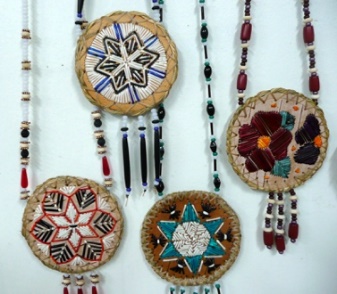 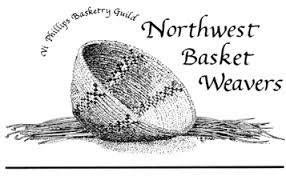 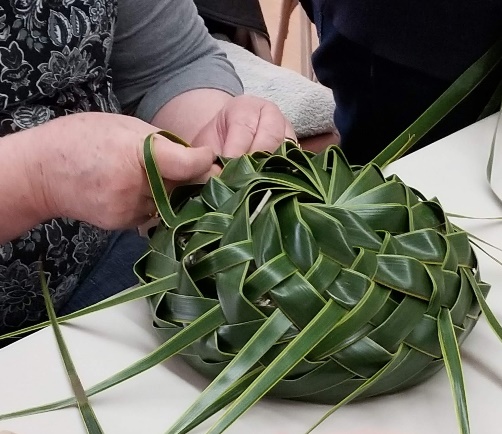 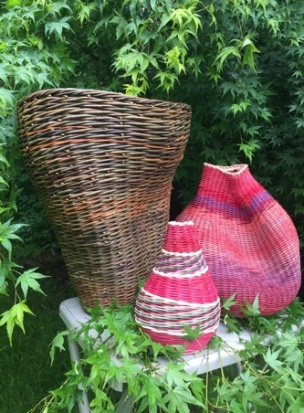 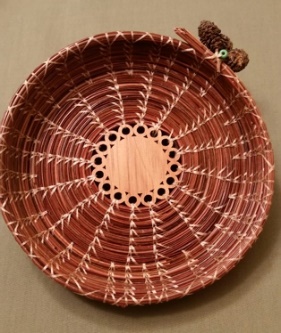 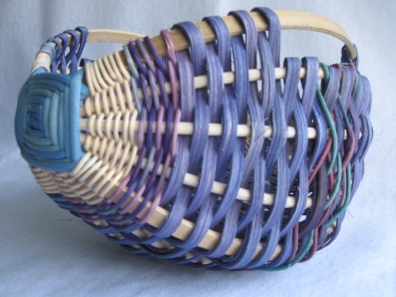 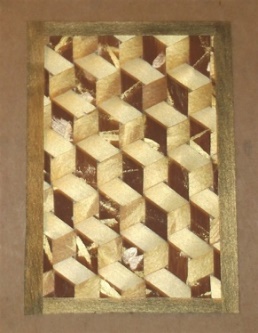 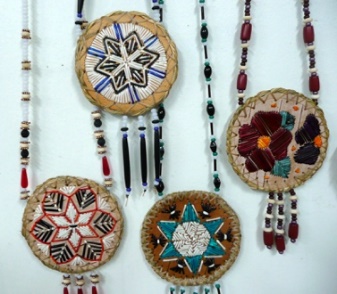 August 17, 2019Registration FormStudent Name: ___________________________Email: ______________________________	_____		Phone: _____________ Mailing Address: _____________________________________________________1st Choice: Class # _______ 	 materials fee enclosed: $_______2nd Choice: Class # _______3rd Choice: Class # ___________ I am NWBW member     ____ I am a NWBW guest     ____ I would like to join the GuildI can help with:____ Whatever is needed ____ AM Set-up     ____ Check In____ Lunch Set-up     ____ Lunch Clean-up_____End of Day Clean-up Include payment for your 1st choice materials fee and $10 registration fee. Checks should be made payable to Northwest Basket Weavers. Mail to: Mary Irvine Basket Dayc/o Myra Tanita, 4407 1st Ave NWSeattle WA, 98107Final registration deadline: Postmarked by July 25th.Class confirmations and information about tools and other things to bring will be sent by email the first week of August. If you wish to have your class confirmation mailed, please include a SASE.Registration questions email Myra at:  mytbasket@comcast.netGeneral inquiries contact:  BasketDay@nwbasketweavers.org 